Czwartek 08.04.2021r.1. Posłuchaj opowiadania „Sekretne życie ptaków”- cz.1 https://www.youtube.com/watch?v=R03a_beR7aI- cz.2 https://www.youtube.com/watch?v=QJBj3A7CS0I- cz.3 https://www.youtube.com/watch?v=66CU83dBEaMCzy potrafisz wymienić nazwy ptaszków z opowiadania? Wymień co najmniej 4. Których ptaszków jest najwięcej w lesie? Co robią ptaszki? (budują gniazda, znoszą jaja, poszukują pożywienia2.Ćwiczenie percepcji słuchowej, wzbogacanie słownika czynnego.Zgaduj-zgadula. Rozwiązywanie zagadek, słuchowych, słownych i obrazkowych. Rodzic czyta zagadkę, a dziecko próbuje odpowiadać.  Zadaniem dziecka jest odgadnięcie głosu ptaka.Nogi ma czerwone, cienkie jak patyki, A po nasze żabki przybył aż z Afryki. 
( bocian)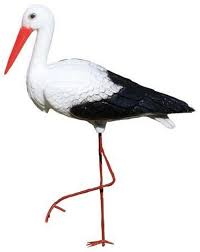 Wzbija się w niebo śpiewak malutki,
Z góry przesyła wiosenne nutki,A każda nuta dźwięczy jak dzwonek I już wiadomo, że to……..
ek)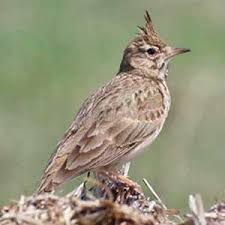 Skowronek
Siedzi sobie na buku i woła: kuku, kuku
(kukułka)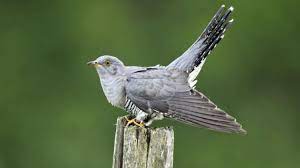 
Gniazdko z błota lepi pod dachu okapem.Przylatuje z wiosną, aby uciec latem
(jaskółka)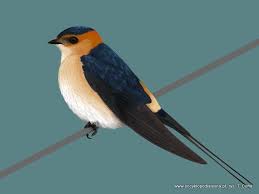 3.Karta pracy, cz. 4, nr 46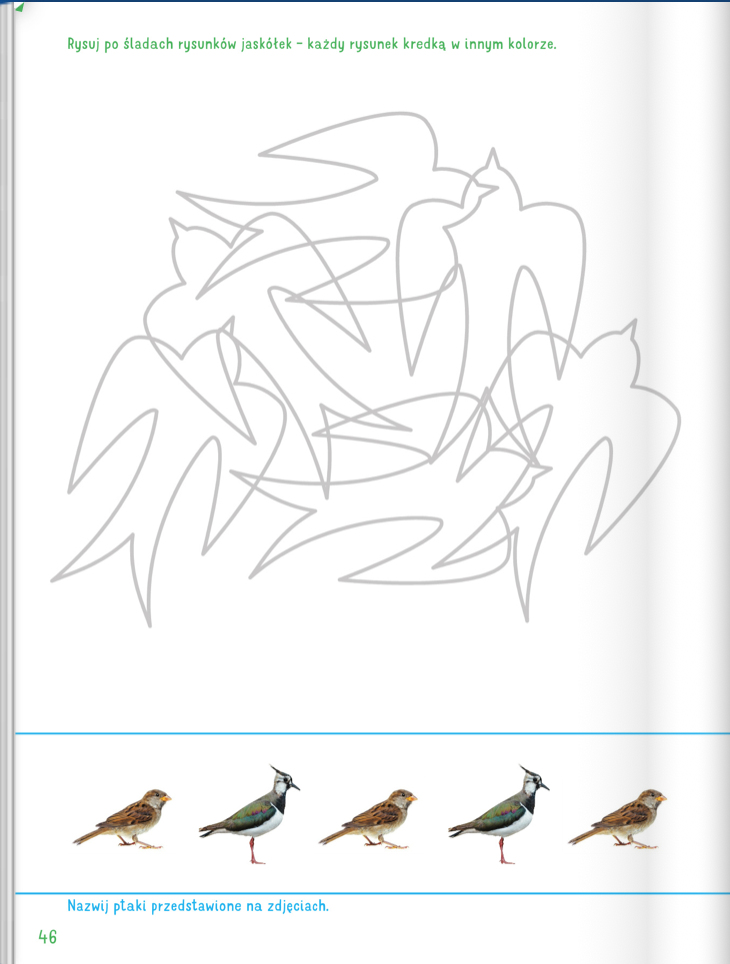 4.Karta pracy, cz.4, nr 47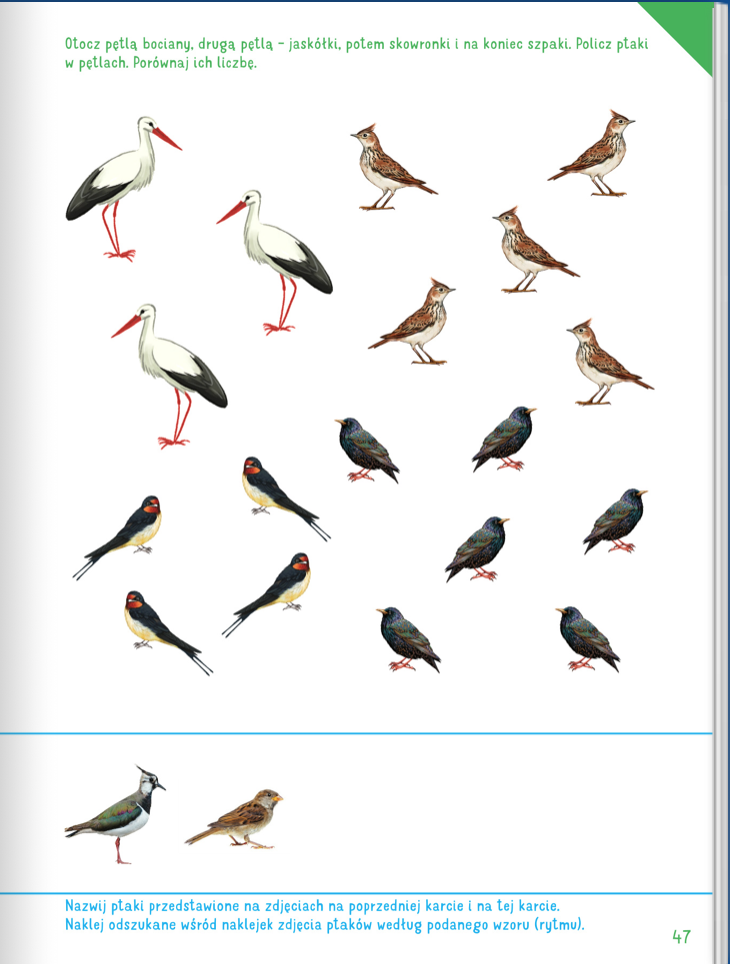 5.Ćwiczenia gimnastyczne -Potrzebne będą piłki.
Toczenie piłki do partnera.
Dziecko leży na brzuchu, trzymając piłkę w dłoniach przed sobą. Rodzic siedzi na piętach około 2 metrów przed dzieckiem, przodem do niego. Dziecko podnosi łokcie nad podłogę i odepchnięciem toczy piłkę do rodzica. Rzut piłki do partnera.
 Dziecko leży na brzuchu, trzymając piłkę w dłoniach przed sobą. Rodzic siedzi w odległości około 2 metrów przed dzieckiem, przodem do niego. Dziecko trzyma piłkę, przenosi ją nad kark, unosząc łokcie nad podłogę, a następnie rzuca piłkę do rodzica. Potem zamieniają się rolami.Podanie piłki bokiem.
Dziecko z rodzicem siedzą z nogami wyprostowanymi, w rozkroku, tyłem do siebie, w odległości około 0,5 metra. Dziecko trzyma piłkę w dłoniach. W parach wykonują skręt tułowia (dziecko w prawo, rodzic w lewo) z przekazaniem piłki rodzicowi Następnie wykonują skręt tułowia w przeciwną stronę, z ponownym przekazaniem piłki. Utrzymywanie piłki na podudziach.
Dziecko i rodzic leżą na plecach z nogami ugiętymi, uniesionymi nad podłogę. Na ustawionych poziomo podudziach kładą piłkę. Starają się jak najdłużej utrzymać piłkę na nogach. Podanie piłki dołem i górą.
Dziecko i rodzic  stoją tyłem do siebie w rozkroku, w odległości około 0,5 metra. Dziecko trzyma w dłoniach piłkę. Dziecko unosi ręce w górę, przekazując piłkę do rąk rodzica, a następnie wykonują skłon tułowia w przód, przekazując piłkę między nogami.Rzucanie i łapanie piłki.
   Dziecko i rodzic chodzą po pokoju z piłką w dłoniach. Podrzucają piłkę w górę i starają   się ją złapać. Żuki toczące kulki.
Dziecko chodzi na czworakach, popychając piłkę głową. Piłka powinna być popychana czołem. Podskoki z piłką trzymaną między kolanami.
Dziecko stoi z piłką trzymaną między kolanami. Utrzymując piłkę między kolanami, podskokami przesuwa się po pokoju.Powodzenia.